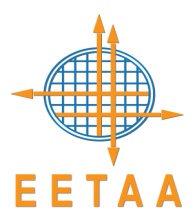 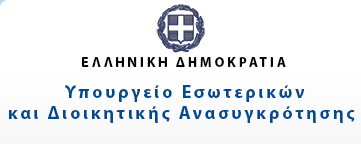 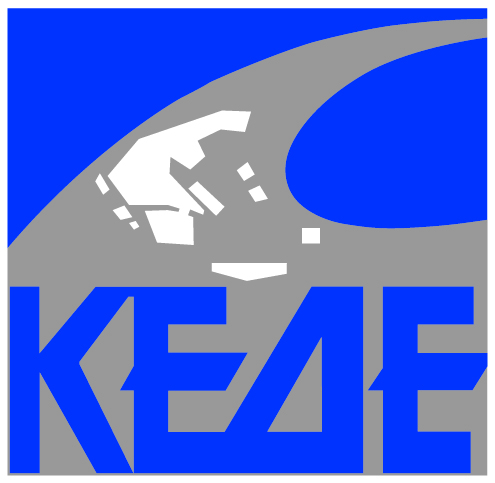 ΠΡΟΓΡΑΜΜΑ ΕΠΙΜΟΡΦΩΣΗΣΔΗΜΑΡΧΩΝ & ΔΗΜΟΤΙΚΩΝ ΣΥΜΒΟΥΛΩΝ 2015ΠΕΡΙΦΕΡΕΙΕΣΤΟΠΟΣΗΜΕΡΟΜΗΝΙΑΔυτική ΜακεδονίαΉπειροςΙωάννιναΞενοδοχείο «Du Lac»Παρασκευή, 9 Οκτωβρίου 2015ΘεσσαλίαΣτερεά ΕλλάδαΚαμένα ΒούρλαΞενοδοχείο «Γαλήνη»Παρασκευή, 23 Οκτωβρίου 2015ΑττικήΑθήναΞενοδοχείο «Caravel»Τρίτη, 3 Νοεμβρίου 2015Ιονίων ΝήσωνΒορείου ΑιγαίουΝοτίου ΑιγαίουΑθήναΞενοδοχείο «Caravel»Τετάρτη, 11 Νοεμβρίου 2015ΚρήτηΗράκλειοΞενοδοχείο «Aquila Atlantis»Παρασκευή, 20 Νοεμβρίου 2015Αν. Μακεδονία & ΘράκηΚεντρική ΜακεδονίαΘεσσαλονίκηΞενοδοχείο «Macedonia Palace»Παρασκευή, 27 Νοεμβρίου 2015Δυτική ΕλλάδαΠελοπόννησοςΤρίποληΔημοτικό Πνευματικό Κέντρο ΤρίποληςΔεκέμβριος 2015